ГЕЛЕНДЖИК,    «НА  ОКТЯБРЬСКОЙ»     Лето 2023Отдых в гостевом доме «На Октябрьской», расположенном в самом центре Геленджика, не оставит вас равнодушным. Геленджик - это одно из популярных направлений среди курортов Краснодарского края. Геленджик - город солнца, отдыха и веселья - расположен на берегу живописной Геленджикской бухты Черного моря, где чистое море, благоустроенные пляжи, фешенебельные рестораны и доступные кафе, стильные ночные клубы, масса исторических и природных достопримечательностей,  превосходная лечебная база. Гостевой дом предлагает комфортабельные номера, способствующие полноценному отдыху. Просторный цветущий двор с местами для отдыха, интернет Wi-Fi,  также есть возможность воспользоваться мангалом для приготовления блюд на костре. Недалеко от гостевого дома «На Октябрьской» находится центральный рынок, множество кафе, пиццерия, парк с аттракционами, детские площадки с машинками и батутами, поликлиника, стоматология, аптеки, банки, стадион, аквапарк взрослый и детский, концертно-карнавальная площадь, дискотеки.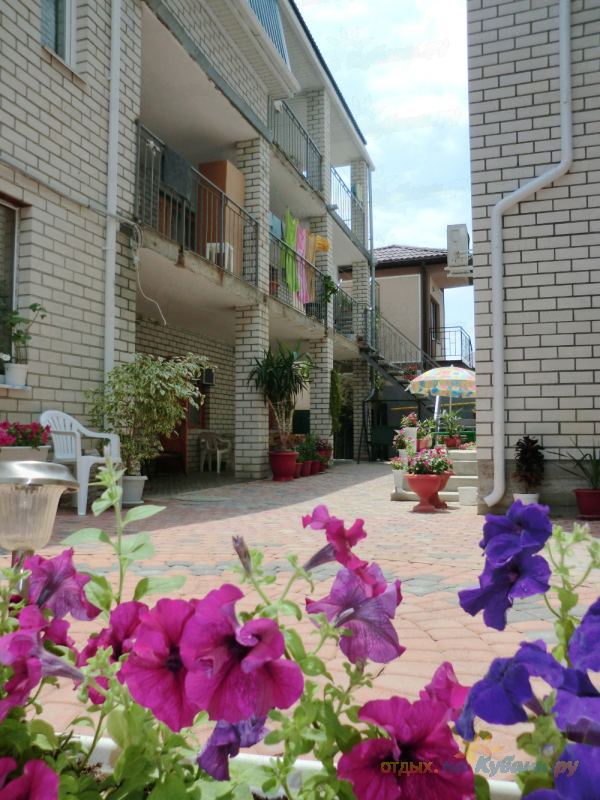 Размещение: «Эконом» 2-х местные номера на 2 этаже  с удобствами на 1 на этаже (ТВ, холодильник, вентилятор, односпальные или двуспальная кровати, шкаф, журнальный столик). Холодильник на этаже.«Стандарт» 2-х местные номера с удобствами (WC, душ, ТВ, сплит-система, холодильник, двуспальная кровать, доп. место- кресло-кровать, шкаф, журнальный столик).Пляж: 3 мин - песчано-галечный.Питание: В гостевом доме имеется общая летняя кухня с плитой для самостоятельного приготовления пищи и необходимым набором посуды. Во дворе мангал для приготовления шашлыка. Дети: до 12 лет скидка на проезд – 200 руб.Стоимость тура на 1 человека (7 ночей )В стоимость входит:  проезд на  автобусе, проживание в номерах выбранной категории, сопровождение, страховка от несчастного случая. Курортный сбор за доп. плату.Выезд из Белгорода  еженедельно по пятницам.Хочешь классно отдохнуть – отправляйся с нами в путь!!!!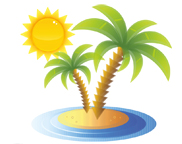 ООО  «Турцентр-ЭКСПО»                                        г. Белгород, ул. Щорса, 64 а,  III этаж                                                                                                            Остановка ТРЦ «Сити Молл Белгородский»     www.turcentr31.ru      т./ф: (4722) 28-90-40;  тел: (4722) 28-90-45;    +7-951-769-21-41РазмещениеЗаездыЭКОНОМ2-х мест. на 2 этаже  с удоб. на 1 этажеСТАНДАРТ2-х мест.  с удоб.СТАНДАРТ2-х мест.  с удоб.СТАНДАРТ2-х мест.  с удоб.РазмещениеЗаездыЭКОНОМ2-х мест. на 2 этаже  с удоб. на 1 этажеОсновное местоДоп. место взрослыеДоп. место дети до 12 лет02.06.-11.06.9250112509750875009.06.-18.06.9450114509950895016.06.-25.06.96501165010150915023.06.-02.07.99501195010550955030.06.-09.07.105501225010750975007.07.-16.07.107501245010950995014.07.-23.07.109501275010950995021.07.-30.07.109501275010950995028.07.-06.08.109501275010950995004.08.-13.08.109501275010950995011.08.-20.08.109501275010950995018.08.-27.08.107501245010950995025.08.-03.09.104501225010550955001.09.-10.09.96501195010150915008.09.-17.09.9450116509950895015.09.-24.09.92501095097508750